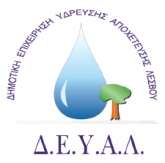 ΔΗΜΟΤΙΚΗ ΕΠΙΧΕΙΡΗΣΗ 					ΜΥΤΙΛΗΝΗ 22-12-2021ΥΔΡΕΥΣΗΣ ΑΠΟΧΕΤΕΥΣΗΣ				 	Α.Π: 16856  	ΛΕΣΒΟΥ ΤΕΧΝΙΚΗ ΥΠΗΡΕΣΙΑ Ταχ.Δ/νση	: Ελ.Βενιζέλου 13-17Ταχ.Κωδ.	: 811 00 ΜυτιλήνηΠληροφορίες	: Φινδανής Παρασκευάς                           Τηλέφωνο 	: 22510 24444FAX 		: 22510 40121E-mail 		: protokolo@deyamyt.gr      	                   	ΠΡΟΣ:  Μ.Μ.Ε.ΔΕΛΤΙΟ ΤΥΠΟΥΕΚΤΑΚΤΗ ΑΝΑΚΟΙΝΩΣΗ    Η ΔΕΥΑΛ σας ενημερώνει ότι την Πέμπτη 23/12/2021 θα υπάρξει διακοπή υδροδότησης στην περιοχή Λαζαρέτο πόλης Μυτιλήνης από τις 9:00π.μ. έως τη 13:00μ.μ. το μεσημέρι.    Η ΔΕΥΑΛ θα καταβάλλει κάθε προσπάθεια για την συντομότερη αποκατάσταση της ομαλής υδροδότησης της περιοχής Πληροφορίες θα δίνονται στο τηλέφωνο 22510 24444.                                                           Από  τη ΔΕΥΑΛ 